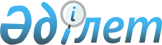 2023-2025 жылдарға арналған аудандық бюджет туралыАқмола облысы Жақсы аудандық мәслихатының 2022 жылғы 22 желтоқсандағы № 7С-44-1 шешімі.
      Қазақстан Республикасының Бюджет кодексінің 9 бабының 2 тармағына, Қазақстан Республикасының "Қазақстан Республикасындағы жергілікті мемлекеттік басқару және өзін-өзі басқару туралы" Заңының 6 бабының сәйкес, Жақсы аудандық мәслихаты ШЕШТІ:
      1. 2023-2025 жылдарға арналған аудандық бюджет тиісінше 1, 2 және 3 қосымшаларына сәйкес, оның ішінде 2023 жылға келесі көлемдерде бекітілсін:
      1) кірістер – 3996993,2 мың теңге, оның ішінде:
      салықтық түсімдер – 1236241 мың теңге;
      салықтық емес түсімдер – 9069,6 мың теңге;
      негізгі капиталды сатудан түсетін түсімдер – 8593 мың теңге;
      трансферттер түсімі – 2743089,6 мың теңге;
      2) шығындар – 4100406,5 мың теңге;
      3) таза бюджеттік кредиттеу – 3265 мың теңге, оның ішінде:
      бюджеттік кредиттер – 20700 мың теңге;
      бюджеттік кредиттерді өтеу – 17435 мың теңге;
      4) қаржы активтерімен операциялар бойынша сальдо – (-1309,2) мың теңге, оның ішінде:
      мемлекеттің қаржы активтерін сатудан түсетін түсімдер – 1309,2 мың теңге;
      5) бюджет тапшылығы (профициті) – (-105369,1) мың теңге;
      6) бюджет тапшылығын қаржыландыру (профицитін пайдалану) – 105369,1 мың теңге.
      Ескерту. 1-тармақ жаңа редакцияда - Ақмола облысы Жақсы аудандық мәслихатының 11.12.2023 № 8С-15-1 (01.01.2023 бастап қолданысқа енгізіледі) шешімімен.


      2. 2023 жылға арналған аудандық бюджетінде облыстық бюджеттен 551139 мың теңге сомасында субвенция қарастырылғаны ескерілсін.
      3. 2023 жылға арналған аудандық бюджетте ауыл, ауылдық округтердің бюджеттеріне аудандық бюджеттен берілетін субвенция көлемдері 358828 мың теңге сомасында қарастырылғаны ескерілсін, оның ішінде:
      Белағаш ауылына 24424 мың теңге;
      Беловод ауылдық округіне 26211 мың теңге;
      Жақсы ауылына 45631 мың теңге;
      Жаңа Қийма ауылдық округіне 41741 мың теңге;
      Запорожье ауылдық округіне 29263 мың теңге;
      Ешім ауылдық округіне 26491 мың теңге;
      Калинин ауылдық округіне 21109 мың теңге;
      Киев ауылына 21283 мың теңге;
      Қызылсай ауылдық округіне 20910 мың теңге;
      Новокиенка ауылына 24087 мың теңге;
      Подгорное ауылына 18037 мың теңге;
      Тарасов ауылдық округіне 20132 мың теңге;
      Терісаққан ауылына 21660 мың теңге;
      Чапай ауылына 17849 мың теңге.
      4. 2023 жылға арналған аудандық бюджетте республикалық бюджеттен бюджеттік кредиттер 4 қосымшаға сәйкес қарастырылғаны ескерілсін.
      Бюджеттік кредиттерді бөлу аудан әкімдігінің қаулысымен белгіленді.
      5. 2023 жылға арналған аудандық бюджетте 5-қосымшаға сәйкес облыстық бюджеттен нысаналы трансферттер көзделгені ескерілсін.
      Нысаналы трансферттердің көрсетілген сомаларын бөлу аудан әкімдігінің қаулысымен белгіленді.
      6. 2023 жылға арналған ауданның жергілікті атқарушы органының резерві 0 мың теңге сомасында бекітілсін.
      Ескерту. 6-тармақ жаңа редакцияда - Ақмола облысы Жақсы аудандық мәслихатының 15.11.2023 № 8С-13-1 (01.01.2023 бастап қолданысқа енгізіледі) шешімімен.


      7. Осы шешім 2023 жылдың 1 қаңтарынан бастап қолданысқа енгізіледі. 2023 жылға арналған аудандық бюджет
      Ескерту. 1-қосымша жаңа редакцияда - Ақмола облысы Жақсы аудандық мәслихатының 11.12.2023 № 8С-15-1 (01.01.2023 бастап қолданысқа енгізіледі) шешімімен. 2024 жылға арналған аудандық бюджет 2025 жылға арналған аудандық бюджет 2023 жылға арналған республикалық бюджеттен бюджеттік кредиттер
      Ескерту. 4-қосымша жаңа редакцияда - Ақмола облысы Жақсы аудандық мәслихатының 15.11.2023 № 8С-13-1 (01.01.2023 бастап қолданысқа енгізіледі) шешімімен. 2023 жылға арналған облыстық бюджеттен нысаналы трансферттер
      Ескерту. 5-қосымша жаңа редакцияда - Ақмола облысы Жақсы аудандық мәслихатының 11.12.2023 № 8С-15-1 (01.01.2023 бастап қолданысқа енгізіледі) шешімімен.
					© 2012. Қазақстан Республикасы Әділет министрлігінің «Қазақстан Республикасының Заңнама және құқықтық ақпарат институты» ШЖҚ РМК
				
      Жақсы аудандықмәслихатының хатшысы

Д.Пшембаева
Жақсы аудандық мәслихатының
2022 жылғы 22 желтоқсандағы
№ 7С-44-1 шешіміне
1 қосымша
Санаты
Санаты
Санаты
Санаты
Сома
мың теңге
Сыныбы
Сыныбы
Сыныбы
Сома
мың теңге
Кіші сыныбы
Кіші сыныбы
Сома
мың теңге
Атауы
Сома
мың теңге
1
2
3
4
5
1. КІРІСТЕР
3996993,2
1
Салықтық түсімдер
1236241
01
Табыс салығы
373518,8
1
Корпоративтік табыс салығы
366454,8
2
Жеке табыс салығы
7064
03
Әлеуметтік салық
477360
1
Әлеуметтік салық
477360
04
Меншікке салынатын салықтар
373505
1
Мүлікке салынатын салықтар
373505
05
Тауарларға, жұмыстарға және қызметтерге салынатын iшкi салықтар
6886,3
2
Акциздер
1564,3
4
Кәсіпкерлік және кәсіби қызметті жүргізгені үшін алынатын алымдар
5322
08
Заңдық маңызы бар әрекеттерді жасағаны және (немесе) оған уәкілеттігі бар мемлекеттік органдар немесе лауазымды адамдар құжаттар бергені үшін алынатын міндетті төлемдер
4970,9
1
Мемлекеттік баж
4970,9
2
Салықтық емес түсімдер
9069,6
01
Мемлекеттік меншіктен түсетін кірістер 
4569,6
5
Мемлекет меншігіндегі мүлікті жалға беруден түсетін кірістер
4556
7
Мемлекеттік бюджеттен берілген кредиттер бойынша сыйақылар
13,6
06
Басқа да салықтық емес түсімдер
4500
1
Басқа да салықтық емес түсімдер
4500
3
Негізгі капиталды сатудан түсетін түсімдер
8593
01
Мемлекеттік мекемелерге бекітілген мемлекеттік мүлікті сату
8593
1
Мемлекеттік мекемелерге бекітілген мемлекеттік мүлікті сату
8593
4
Трансферттер түсімі
2743089,6
01
Төмен тұрған мемлекеттік басқару органдарынан алынатын трансферттер
14249,6
3
Аудандық маңызы бар қалалардың, ауылдардың, кенттердің, ауылдық округтердің бюджеттерінен түсетін трансферттер
14249,6
02
Мемлекеттiк басқарудың жоғары тұрған органдарынан түсетiн трансферттер
2728840
2
Облыстық бюджеттен түсетін трансферттер
2728840
Функционалдық топ
Функционалдық топ
Функционалдық топ
Функционалдық топ
Сома
мың теңге
Бюджеттік бағдарламалардың әкімшісі
Бюджеттік бағдарламалардың әкімшісі
Бюджеттік бағдарламалардың әкімшісі
Сома
мың теңге
Бағдарлама
Бағдарлама
Сома
мың теңге
Атауы
Сома
мың теңге
1
2
3
4
5
II. ШЫҒЫНДАР
4100406,5
01
Жалпы сипаттағы мемлекеттік қызметтер 
1284032,1
112
Аудан (облыстық маңызы бар қала) мәслихатының аппараты
42150,9
001
Аудан (облыстық маңызы бар қала) мәслихатының қызметін қамтамасыз ету жөніндегі қызметтер
42150,9
122
Аудан (облыстық маңызы бар қала) әкімінің аппараты
177734,7
001
Аудан (облыстық маңызы бар қала) әкімінің қызметін қамтамасыз ету жөніндегі қызметтер
173124,4
003
Мемлекеттік органның күрделі шығыстары
4610,3
492
Ауданның (облыстық маңызы бар қаланың) тұрғын үй-коммуналдық шаруашылығы, жолаушылар көлігі, автомобиль жолдары және тұрғын үй инспекциясы бөлімі
1003928,5
001
Жергілікті деңгейде тұрғын үй-коммуналдық шаруашылық, жолаушылар көлігі, автомобиль жолдары және тұрғын үй инспекциясы саласындағы мемлекеттік саясатты іске асыру жөніндегі қызметтер
41031,6
067
Ведомстволық бағыныстағы мемлекеттік мекемелер мен ұйымдардың күрделі шығыстары
193834,9
113
Төменгі тұрған бюджеттерге берілетін нысаналы ағымдағы трансферттер
764062
459
Ауданның (облыстық маңызы бар қаланың) экономика және қаржы бөлімі
60218
001
Ауданның (облыстық маңызы бар қаланың) экономикалық саясаттын қалыптастыру мен дамыту, мемлекеттік жоспарлау, бюджеттік атқару және коммуналдық меншігін басқару саласындағы мемлекеттік саясатты іске асыру жөніндегі қызметтер
59410,9
003
Салық салу мақсатында мүлікті бағалауды жүргізу
807,1
02
Қорғаныс
8041,7
122
Аудан (облыстық маңызы бар қала) әкімінің аппараты
8041,7
005
Жалпыға бірдей әскери міндетті атқару шеңберіндегі іс-шаралар
5275,1
006
Аудан (облыстық маңызы бар қала) ауқымындағы төтенше жағдайлардың алдын алу және оларды жою
2525,6
007
Аудандық (қалалық) ауқымдағы дала өрттерінің, сондай-ақ мемлекеттік өртке қарсы қызмет органдары құрылмаған елді мекендерде өрттердің алдын алу және оларды сөндіру жөніндегі іс-шаралар
241
03
Қоғамдық тәртіп, қауіпсіздік, құқықтық, сот, қылмыстық-атқару қызметі
5563,9
492
Ауданның (облыстық маңызы бар қаланың) тұрғын үй-коммуналдық шаруашылығы, жолаушылар көлігі, автомобиль жолдары және тұрғын үй инспекциясы бөлімі
5563,9
021
Елді мекендерде жол қозғалысы қауіпсіздігін қамтамасыз ету
5563,9
06
Әлеуметтік көмек және әлеуметтік қамсыздандыру
299766,5
451
Ауданның (облыстық маңызы бар қаланың) жұмыспен қамту және әлеуметтік бағдарламалар бөлімі
299766,5
001
Жергілікті деңгейде халық үшін әлеуметтік бағдарламаларды жұмыспен қамтуды қамтамасыз етуді іске асыру саласындағы мемлекеттік саясатты іске асыру жөніндегі қызметтер
45530,8
002
Жұмыспен қамту бағдарламасы
30288,6
004
Ауылдық жерлерде тұратын денсаулық сақтау, білім беру, әлеуметтік қамтамасыз ету, мәдениет, спорт және ветеринар мамандарына отын сатып алуға Қазақстан Республикасының заңнамасына сәйкес әлеуметтік көмек көрсету
32085
005
Мемлекеттік атаулы әлеуметтік көмек
17747
006
Тұрғын үйге көмек көрсету
2124,3
007
Жергілікті өкілетті органдардың шешімі бойынша мұқтаж азаматтардың жекелеген топтарына әлеуметтік көмек
31795,3
010
Үйден тәрбиеленіп оқытылатын мүгедектігі бар балаларды материалдық қамтамасыз ету
1259
011
Жәрдемақыларды және басқа да әлеуметтік төлемдерді есептеу, төлеу мен жеткізу бойынша қызметтерге ақы төлеу
480,7
014
Мұқтаж азаматтарға үйде әлеуметтiк көмек көрсету
66400,5
017
Оңалтудың жеке бағдарламасына сәйкес мұқтаж мүгедектігі бар адамдарды протездік-ортопедиялық көмек, сурдотехникалық құралдар, тифлотехникалық құралдар, санаторий-курорттық емделу, мiндеттi гигиеналық құралдармен қамтамасыз ету, арнаулы жүрiп-тұру құралдары, жеке көмекшінің және есту бойынша мүгедектігі бар адамдарға қолмен көрсететiн тіл маманының қызметтері мен қамтамасыз ету
23306,9
023
Жұмыспен қамту орталықтарының қызметін қамтамасыз ету
39335,7
050
Қазақстан Республикасында мүгедектігі бар адамдардың құқықтарын қамтамасыз етуге және өмір сүру сапасын жақсарту
1560
054
Үкіметтік емес ұйымдарда мемлекеттік әлеуметтік тапсырысты орналастыру
7852,7
07
Тұрғын үй – коммуналдық шаруашылық
554750,2
472
Ауданның (облыстық маңызы бар қаланың) құрылыс, сәулет және қала құрылысы бөлімі
473798,6
003
Коммуналдық тұрғын үй қорының тұрғын үйін жобалау және (немесе) салу, реконструкциялау
100000,1
004
Инженерлік-коммуникациялық инфрақұрылымды жобалау, дамыту және (немесе) жайластыру
2557,1
058
Елді мекендердегі сумен жабдықтау және су бұру жүйелерін дамыту
332841,6
098
Коммуналдық тұрғын үй қорының тұрғын үйлерін сатып алу
38400
492
Ауданның (облыстық маңызы бар қаланың) тұрғын үй-коммуналдық шаруашылығы, жолаушылар көлігі, автомобиль жолдары және тұрғын үй инспекциясы бөлімі
80951,4
003
Мемлекеттік тұрғын үй қорын сақтауды үйымдастыру
6711,4
012
Сумен жабдықтау және су бұру жүйесінің жұмыс істеуі
23330,8
026
Ауданның (облыстық маңызы бар қаланың) коммуналдық меншігіндегі жылу желілерін пайдалануды ұйымдастыру
50909,2
08
Мәдениет, спорт, туризм және ақпараттық кеңістік
430477,2
819
Ауданның (облыстық маңызы бар қаланың) ішкі саясат, мәдениет, тілдерді дамыту және спорт бөлімі
425331
001
Ақпаратты, мемлекеттілікті нығайту және азаматтардың әлеуметтік сенімділігін қалыптастыру саласында жергілікті деңгейде мемлекеттік саясатты іске асыру жөніндегі қызметтер
65410,5
004
Жастар саясаты саласында іс-шараларды іске асыру
18339,8
005
Мемлекеттік ақпараттық саясат жүргізу жөніндегі қызметтер
14709
007
Аудандық (қалалық) кітапханалардың жұмыс істеуі
82021,9
008
Мемлекеттік тілді және Қазақстан халқының басқа да тілдерін дамыту
11771,7
009
Мәдени – демалыс жұмысын қолдау
153029,1
014
Аудандық (облыстық маңызы бар қалалық) деңгейде спорттық жарыстар өткізу
2481,4
015
Әртүрлі спорт түрлері бойынша аудан (облыстық маңызы бар қала) құрама командаларының мүшелерін дайындау және олардың облыстық спорт жарыстарына қатысуы
7270,6
032
Ведомстволық бағыныстағы мемлекеттік мекемелер мен ұйымдардың күрделі шығыстары
20297
113
Төменгі тұрған бюджеттерге берілетін нысаналы ағымдағы трансферттер
50000
472
Ауданның (облыстық маңызы бар қаланың) құрылыс, сәулет және қала құрылысы бөлімі
5146,2
011
Мәдениет объектілерін дамыту
5146,2
09
Отын-энергетика кешенi және жер қойнауын пайдалану
127368,8
492
Ауданның (облыстық маңызы бар қаланың) тұрғын үй-коммуналдық шаруашылығы, жолаушылар көлігі, автомобиль жолдары және тұрғын үй инспекциясы бөлімі
127368,8
019
Жылу-энергетикалық жүйені дамыту
127368,8
10
Ауыл, су, орман, балық шаруашылығы, ерекше қорғалатын табиғи аумақтар, қоршаған ортаны және жануарлар дүниесін қорғау, жер қатынастары
73286,8
462
Ауданның (облыстық маңызы бар қаланың) ауыл шаруашылығы бөлімі
28158
001
Жергілікті деңгейде ауыл шаруашылығы саласындағы мемлекеттік саясатты іске асыру жөніндегі қызметтер
28158
459
Ауданның (облыстық маңызы бар қаланың) экономика және қаржы бөлімі
13655
099
Мамандарға әлеуметтік қолдау көрсету жөніндегі шараларды іске асыру
13655
463
Ауданның (облыстық маңызы бар қаланың) жер қатынастары бөлімі
31473,8
001
Аудан (облыстық маңызы бар қала) аумағында жер қатынастарын реттеу саласындағы мемлекеттік саясатты іске асыру жөніндегі қызметтер
24919,4
004
Жерді аймақтарға бөлу жөніндегі жұмыстарды ұйымдастыру
6554,4
11
Өнеркәсіп, сәулет, қала құрылысы және құрылыс қызметі
49190
472
Ауданның (облыстық маңызы бар қаланың) құрылыс, сәулет және қала құрылысы бөлімі
49190
001
Жергілікті деңгейде құрылыс, сәулет және қала құрылысы саласындағы мемлекеттік саясатты іске асыру жөніндегі қызметтер 
24899,7
013
Аудан аумағында қала құрылысын дамытудың кешенді схемаларын, аудандық (облыстық) маңызы бар қалалардың, кенттердің және өзге де ауылдық елді мекендердің бас жоспарларын әзірлеу
16272
015
Мемлекеттік органның күрделі шығыстары
8018,3
12
Көлік және коммуникация
29688,1
492
Ауданның (облыстық маңызы бар қаланың) тұрғын үй-коммуналдық шаруашылығы, жолаушылар көлігі, автомобиль жолдары және тұрғын үй инспекциясы бөлімі
29688,1
023
Автомобиль жолдарының жұмыс істеуін қамтамасыз ету
29688,1
13
Басқалар
751346,2
469
Ауданның (облыстық маңызы бар қаланың) кәсіпкерлік бөлімі
18787,5
001
Жергілікті деңгейде кәсіпкерлікті дамыту саласындағы мемлекеттік саясатты іске асыру жөніндегі қызметтер
18666,5
003
Кәсіпкерлік қызметті қолдау 
121
472
Ауданның (облыстық маңызы бар қаланың) құрылыс, сәулет және қала құрылысы бөлімі
455778
079
"Ауыл-Ел бесігі" жобасы шеңберінде ауылдық елді мекендердегі әлеуметтік және инженерлік инфрақұрылымдарды дамыту
455778
492
Ауданның (облыстық маңызы бар қаланың) тұрғын үй-коммуналдық шаруашылығы, жолаушылар көлігі, автомобиль жолдары және тұрғын үй инспекциясы бөлімі
115415,3
079
"Ауыл-Ел бесігі" жобасы шеңберінде ауылдық елді мекендердегі әлеуметтік және инженерлік инфрақұрылымдарды дамыту
115415,3
819
Ауданның (облыстық маңызы бар қаланың) ішкі саясат, мәдениет, тілдерді дамыту және спорт бөлімі
161365,4
052
"Ауыл-Ел бесігі" жобасы шеңберінде ауылдық елді мекендердегі әлеуметтік және инженерлік инфрақұрылым бойынша іс-шараларды іске асыру
161365,4
14
Борышқа қызмет көрсету
9759,7
459
Ауданның (облыстық маңызы бар қаланың) экономика және қаржы бөлімі
9759,7
021
Жергілікті атқарушы органдардың облыстық бюджеттен қарыздар бойынша сыйақылар мен өзге де төлемдерді төлеу бойынша борышына қызмет қөрсету
9759,7
15
Трансферттер
477135,3
459
Ауданның (облыстық маңызы бар қаланың) экономика және қаржы бөлімі
477135,3
006
Пайдаланылмаған (толық пайдаланылмаған) нысаналы трансферттерді қайтару
3041,9
024
Заңнаманы өзгертуге байланысты жоғары тұрған бюджеттің шығындарын өтеуге төменгі тұрған бюджеттен ағымдағы нысаналы трансферттер
95583,4
038
Субвенциялар
358828
052
Қазақстан Республикасы Үкіметінің шешімі бойынша толық пайдалануға рұқсат етілген, өткен қаржы жылында бөлінген, пайдаланылмаған (түгел пайдаланылмаған) нысаналы даму трансферттерінің сомасын қайтару
0,1
054
Қазақстан Республикасының Ұлттық қорынан берілетін нысаналы трансферт есебінен республикалық бюджеттен бөлінген пайдаланылмаған (түгел пайдаланылмаған) нысаналы трансферттердің сомасын қайтару
19681,9
III. ТАЗА БЮДЖЕТТІК КРЕДИТТЕУ
3265
Бюджеттік кредиттер
20700
10
Ауыл, су, орман, балық шаруашылығы, ерекше қорғалатын табиғи аумақтар, қоршаған ортаны және жануарлар дүниесін қорғау, жер қатынастары
20700
459
Ауданның (облыстық маңызы бар қаланың) экономика және қаржы бөлімі
20700
018
Мамандарды әлеуметтік қолдау шараларын іске асыру үшін бюджеттік кредиттер
20700
5
Бюджеттік кредиттерді өтеу
17435
01
Бюджеттік кредиттерді өтеу
17435
1
Мемлекеттік бюджеттен берілген бюджеттік кредиттерді өтеу
17435
ІV. ҚАРЖЫ АКТИВТЕРІМЕН ОПЕРАЦИЯЛАР БОЙЫНША САЛЬДО
-1309,2
Мемлекеттің қаржы активтерін сатудан түсетін түсімдер
1309,2
6
Мемлекеттің қаржы активтерін сатудан түсетін түсімдер
1309,2
01
Мемлекеттің қаржы активтерін сатудан түсетін түсімдер
1309,2
1
Қаржы активтерін ел ішінде сатудан түсетін түсімдер
1309,2
V. БЮДЖЕТ ТАПШЫЛЫҒЫ (ПРОФИЦИТІ)
-105369,1
VI. БЮДЖЕТ ТАПШЫЛЫҒЫН ҚАРЖЫЛАНДЫРУ (ПРОФИЦИТІН ПАЙДАЛАНУ)
105369,1Жақсы аудандық мәслихатының
2022 жылғы 22 желтоқсандағы
№ 7С-44-1 шешіміне
2 қосымша
Санаты
Санаты
Санаты
Санаты
Сома мың теңге
Сыныбы
Сыныбы
Сыныбы
Сома мың теңге
Кіші сыныбы
Кіші сыныбы
Сома мың теңге
Атауы
Сома мың теңге
1
2
3
4
5
1. КІРІСТЕР
1973236
1
Салықтық түсімдер
1113482
01
Табыс салығы
179388
1
Корпоративтік табыс салығы
171293
2
Жеке табыс салығы
8095
03
Әлеуметтік салық
441302
1
Әлеуметтік салық
441302
04
Меншікке салынатын салықтар
415485
1
Мүлікке салынатын салықтар
415485
05
Тауарларға, жұмыстарға және қызметтерге салынатын iшкi салықтар
73306
2
Акциздер
2600
3
Табиғи және басқа да ресурстарды пайдаланғаны үшiн түсетiн түсiмдер
65000
4
Кәсіпкерлік және кәсіби қызметті жүргізгені үшін алынатын алымдар
5706
08
Заңдық маңызы бар әрекеттерді жасағаны және (немесе) оған уәкілеттігі бар мемлекеттік органдар немесе лауазымды адамдар құжаттар бергені үшін алынатын міндетті төлемдер
4001
1
Мемлекеттік баж
4001
2
Салықтық емес түсімдер
9418
06
Басқа да салықтық емес түсімдер
9418
1
Басқа да салықтық емес түсімдер
9418
3
Негізгі капиталды сатудан түсетін түсімдер
20000
03
Жерді және материалдық емес активтерді сату
20000
1
Жерді сату
20000
4
Трансферттер түсімі
823484
02
Мемлекеттiк басқарудың жоғары тұрған органдарынан түсетiн трансферттер
823484
2
Облыстық бюджеттен түсетін трансферттер
823484
Функционалдық топ
Функционалдық топ
Функционалдық топ
Функционалдық топ
Сома мың теңге
Бюджеттік бағдарламалардың әкімшісі
Бюджеттік бағдарламалардың әкімшісі
Бюджеттік бағдарламалардың әкімшісі
Сома мың теңге
Бағдарлама
Бағдарлама
Сома мың теңге
Атауы
Сома мың теңге
1
2
3
4
5
II. ШЫҒЫНДАР
1973236
01
Жалпы сипаттағы мемлекеттік қызметтер 
305181
112
Аудан (облыстық маңызы бар қала) мәслихатының аппараты
42358
001
Аудан (облыстық маңызы бар қала) мәслихатының қызметін қамтамасыз ету жөніндегі қызметтер
42358
122
Аудан (облыстық маңызы бар қала) әкімінің аппараты
167121
001
Аудан (облыстық маңызы бар қала) әкімінің қызметін қамтамасыз ету жөніндегі қызметтер
166804
003
Мемлекеттік органның күрделі шығыстары
317
492
Ауданның (облыстық маңызы бар қаланың) тұрғын үй-коммуналдық шаруашылығы, жолаушылар көлігі, автомобиль жолдары және тұрғын үй инспекциясы бөлімі
36611
001
Жергілікті деңгейде тұрғын үй-коммуналдық шаруашылық, жолаушылар көлігі, автомобиль жолдары және тұрғын үй инспекциясы саласындағы мемлекеттік саясатты іске асыру жөніндегі қызметтер
36611
459
Ауданның (облыстық маңызы бар қаланың) экономика және қаржы бөлімі
59091
001
Ауданның (облыстық маңызы бар қаланың) экономикалық саясаттын қалыптастыру мен дамыту, мемлекеттік жоспарлау, бюджеттік атқару және коммуналдық меншігін басқару саласындағы мемлекеттік саясатты іске асыру жөніндегі қызметтер
58212
003
Салық салу мақсатында мүлікті бағалауды жүргізу
879
02
Қорғаныс
8982
122
Аудан (облыстық маңызы бар қала) әкімінің аппараты
8982
005
Жалпыға бірдей әскери міндетті атқару шеңберіндегі іс-шаралар
5494
006
Аудан (облыстық маңызы бар қала) ауқымындағы төтенше жағдайлардың алдын алу және оларды жою
3245
007
Аудандық (қалалық) ауқымдағы дала өрттерінің, сондай-ақ мемлекеттік өртке қарсы қызмет органдары құрылмаған елді мекендерде өрттердің алдын алу және оларды сөндіру жөніндегі іс-шаралар
243
03
Қоғамдық тәртіп, қауіпсіздік, құқықтық, сот, қылмыстық-атқару қызметі
4719
492
Ауданның (облыстық маңызы бар қаланың) тұрғын үй-коммуналдық шаруашылығы, жолаушылар көлігі, автомобиль жолдары және тұрғын үй инспекциясы бөлімі
4719
021
Елді мекендерде жол қозғалысы қауіпсіздігін қамтамасыз ету
4719
06
Әлеуметтік көмек және әлеуметтік қамсыздандыру
360723
451
Ауданның (облыстық маңызы бар қаланың) жұмыспен қамту және әлеуметтік бағдарламалар бөлімі
360723
001
Жергілікті деңгейде халық үшін әлеуметтік бағдарламаларды жұмыспен қамтуды қамтамасыз етуді іске асыру саласындағы мемлекеттік саясатты іске асыру жөніндегі қызметтер
42327
002
Жұмыспен қамту бағдарламасы
143988
005
Мемлекеттік атаулы әлеуметтік көмек
8325
006
Тұрғын үйге көмек көрсету
9798
007
Жергілікті өкілетті органдардың шешімі бойынша мұқтаж азаматтардың жекелеген топтарына әлеуметтік көмек
32090
010
Үйден тәрбиеленіп оқытылатын мүгедектігі бар балаларды материалдық қамтамасыз ету
1331
011
Жәрдемақыларды және басқа да әлеуметтік төлемдерді есептеу, төлеу мен жеткізу бойынша қызметтерге ақы төлеу
827
014
Мұқтаж азаматтарға үйде әлеуметтiк көмек көрсету
54914
017
Оңалтудың жеке бағдарламасына сәйкес мұқтаж мүгедектігі бар адамдарды протездік-ортопедиялық көмек, сурдотехникалық құралдар, тифлотехникалық құралдар, санаторий-курорттық емделу, мiндеттi гигиеналық құралдармен қамтамасыз ету, арнаулы жүрiп-тұру құралдары, жеке көмекшінің және есту бойынша мүгедектігі бар адамдарға қолмен көрсететiн тіл маманының қызметтері мен қамтамасыз ету
7458
023
Жұмыспен қамту орталықтарының қызметін қамтамасыз ету
57231
026
Мүгедектігі бар адамдарды жұмысқа орналастыру үшін арнайы жұмыс орындарын құруға жұмыс берушінің шығындарын субсидиялау
1081
054
Үкіметтік емес ұйымдарда мемлекеттік әлеуметтік тапсырысты орналастыру
1168
062
Біліктілік жүйесін дамыту
185
07
Тұрғын үй – коммуналдық шаруашылық
268343
472
Ауданның (облыстық маңызы бар қаланың) құрылыс, сәулет және қала құрылысы бөлімі
210097
003
Коммуналдық тұрғын үй қорының тұрғын үйін жобалау және (немесе) салу, реконструкциялау
82014
058
Елді мекендердегі сумен жабдықтау және су бұру жүйелерін дамыту
128083
492
Ауданның (облыстық маңызы бар қаланың) тұрғын үй-коммуналдық шаруашылығы, жолаушылар көлігі, автомобиль жолдары және тұрғын үй инспекциясы бөлімі
58246
003
Мемлекеттік тұрғын үй қорын сақтауды үйымдастыру
125
012
Сумен жабдықтау және су бұру жүйесінің жұмыс істеуі
10290
016
Елді мекендердің санитариясын қамтамасыз ету
23631
018
Елді мекендерді абаттандыру және көгалдандыру
7560
026
Ауданның (облыстық маңызы бар қаланың) коммуналдық меншігіндегі жылу желілерін пайдалануды ұйымдастыру
16640
08
Мәдениет, спорт, туризм және ақпараттық кеңістік
298749
819
Ауданның (облыстық маңызы бар қаланың) ішкі саясат, мәдениет, тілдерді дамыту және спорт бөлімі
298749
001
Ақпаратты, мемлекеттілікті нығайту және азаматтардың әлеуметтік сенімділігін қалыптастыру саласында жергілікті деңгейде мемлекеттік саясатты іске асыру жөніндегі қызметтер
58120
004
Жастар саясаты саласында іс-шараларды іске асыру
13775
005
Мемлекеттік ақпараттық саясат жүргізу жөніндегі қызметтер
6977
007
Аудандық (қалалық) кітапханалардың жұмыс істеуі
79356
008
Мемлекеттік тілді және Қазақстан халқының басқа да тілдерін дамыту
9832
009
Мәдени – демалыс жұмысын қолдау
117775
014
Аудандық (облыстық маңызы бар қалалық) деңгейде спорттық жарыстар өткізу
4929
015
Әртүрлі спорт түрлері бойынша аудан (облыстық маңызы бар қала) құрама командаларының мүшелерін дайындау және олардың облыстық спорт жарыстарына қатысуы
5414
032
Ведомстволық бағыныстағы мемлекеттік мекемелер мен ұйымдардың күрделі шығыстары
2571
09
Отын-энергетика кешенi және жер қойнауын пайдалану
2011
492
Ауданның (облыстық маңызы бар қаланың) тұрғын үй-коммуналдық шаруашылығы, жолаушылар көлігі, автомобиль жолдары және тұрғын үй инспекциясы бөлімі
2011
019
Жылу-энергетикалық жүйені дамыту
2011
10
Ауыл, су, орман, балық шаруашылығы, ерекше қорғалатын табиғи аумақтар, қоршаған ортаны және жануарлар дүниесін қорғау, жер қатынастары
64938
462
Ауданның (облыстық маңызы бар қаланың) ауыл шаруашылығы бөлімі
27086
001
Жергілікті деңгейде ауыл шаруашылығы саласындағы мемлекеттік саясатты іске асыру жөніндегі қызметтер
27086
459
Ауданның (облыстық маңызы бар қаланың) экономика және қаржы бөлімі
14731
099
Мамандарға әлеуметтік қолдау көрсету жөніндегі шараларды іске асыру
14731
463
Ауданның (облыстық маңызы бар қаланың) жер қатынастары бөлімі
23121
001
Аудан (облыстық маңызы бар қала) аумағында жер қатынастарын реттеу саласындағы мемлекеттік саясатты іске асыру жөніндегі қызметтер
21373
004
Жерді аймақтарға бөлу жөніндегі жұмыстарды ұйымдастыру
1748
11
Өнеркәсіп, сәулет, қала құрылысы және құрылыс қызметі
68175
472
Ауданның (облыстық маңызы бар қаланың) құрылыс, сәулет және қала құрылысы бөлімі
68175
001
Жергілікті деңгейде құрылыс, сәулет және қала құрылысы саласындағы мемлекеттік саясатты іске асыру жөніндегі қызметтер 
26267
013
Аудан аумағында қала құрылысын дамытудың кешенді схемаларын, аудандық (облыстық) маңызы бар қалалардың, кенттердің және өзге де ауылдық елді мекендердің бас жоспарларын әзірлеу
41908
12
Көлік және коммуникация
177503
492
Ауданның (облыстық маңызы бар қаланың) тұрғын үй-коммуналдық шаруашылығы, жолаушылар көлігі, автомобиль жолдары және тұрғын үй инспекциясы бөлімі
177503
023
Автомобиль жолдарының жұмыс істеуін қамтамасыз ету
177503
13
Басқалар
41158
459
Ауданның (облыстық маңызы бар қаланың) экономика және қаржы бөлімі
22900
012
Ауданның (облыстық маңызы бар қаланың) жергілікті атқарушы органының резерві
22900
469
Ауданның (облыстық маңызы бар қаланың) кәсіпкерлік бөлімі
18258
001
Жергілікті деңгейде кәсіпкерлікті дамыту саласындағы мемлекеттік саясатты іске асыру жөніндегі қызметтер
18133
003
Кәсіпкерлік қызметті қолдау 
125
14
Борышқа қызмет көрсету
9769
459
Ауданның (облыстық маңызы бар қаланың) экономика және қаржы бөлімі
9769
021
Жергілікті атқарушы органдардың облыстық бюджеттен қарыздар бойынша сыйақылар мен өзге де төлемдерді төлеу бойынша борышына қызмет қөрсету
9769
15
Трансферттер
362985
459
Ауданның (облыстық маңызы бар қаланың) экономика және қаржы бөлімі
362985
038
Субвенциялар
362985
III. ТАЗА БЮДЖЕТТІК КРЕДИТТЕУ
0
ІV. ҚАРЖЫ АКТИВТЕРІМЕН ОПЕРАЦИЯЛАР БОЙЫНША САЛЬДО
0
Қаржы активтерін сатып алу
0
V. БЮДЖЕТ ТАПШЫЛЫҒЫ (ПРОФИЦИТІ)
0
VI. БЮДЖЕТ ТАПШЫЛЫҒЫН ҚАРЖЫЛАНДЫРУ (ПРОФИЦИТІН ПАЙДАЛАНУ)
0Жақсы аудандық мәслихатының
2022 жылғы 22 желтоқсандағы
№ 7С-44-1 шешіміне
3 қосымша
Санаты
Санаты
Санаты
Санаты
Сома мың теңге
Сыныбы
Сыныбы
Сыныбы
Сома мың теңге
Кіші сыныбы
Кіші сыныбы
Сома мың теңге
Атауы
Сома мың теңге
1
2
3
4
5
1. КІРІСТЕР
1888487
1
Салықтық түсімдер
1166807
01
Табыс салығы
193838
1
Корпоративтік табыс салығы
185270
2
Жеке табыс салығы
8568
03
Әлеуметтік салық
463064
1
Әлеуметтік салық
463064
04
Меншікке салынатын салықтар
432105
1
Мүлікке салынатын салықтар
432105
05
Тауарларға, жұмыстарға және қызметтерге салынатын iшкi салықтар
73639
2
Акциздер
2704
3
Табиғи және басқа да ресурстарды пайдаланғаны үшiн түсетiн түсiмдер
65000
4
Кәсіпкерлік және кәсіби қызметті жүргізгені үшін алынатын алымдар
5935
08
Заңдық маңызы бар әрекеттерді жасағаны және (немесе) оған уәкілеттігі бар мемлекеттік органдар немесе лауазымды адамдар құжаттар бергені үшін алынатын міндетті төлемдер
4161
1
Мемлекеттік баж
4161
2
Салықтық емес түсімдер
9795
06
Басқа да салықтық емес түсімдер
9795
1
Басқа да салықтық емес түсімдер
9795
3
Негізгі капиталды сатудан түсетін түсімдер
35000
03
Жерді және материалдық емес активтерді сату
35000
1
Жерді сату
35000
4
Трансферттер түсімі
676885
02
Мемлекеттiк басқарудың жоғары тұрған органдарынан түсетiн трансферттер
676885
2
Облыстық бюджеттен түсетін трансферттер
676885
Функционалдық топ
Функционалдық топ
Функционалдық топ
Функционалдық топ
Сома мың теңге
Бюджеттік бағдарламалардың әкімшісі
Бюджеттік бағдарламалардың әкімшісі
Бюджеттік бағдарламалардың әкімшісі
Сома мың теңге
Бағдарлама
Бағдарлама
Сома мың теңге
Атауы
Сома мың теңге
1
2
3
4
5
II. ШЫҒЫНДАР
1888487
01
Жалпы сипаттағы мемлекеттік қызметтер 
308954
112
Аудан (облыстық маңызы бар қала) мәслихатының аппараты
42520
001
Аудан (облыстық маңызы бар қала) мәслихатының қызметін қамтамасыз ету жөніндегі қызметтер
42520
122
Аудан (облыстық маңызы бар қала) әкімінің аппараты
169462
001
Аудан (облыстық маңызы бар қала) әкімінің қызметін қамтамасыз ету жөніндегі қызметтер
169131
003
Мемлекеттік органның күрделі шығыстары
331
492
Ауданның (облыстық маңызы бар қаланың) тұрғын үй-коммуналдық шаруашылығы, жолаушылар көлігі, автомобиль жолдары және тұрғын үй инспекциясы бөлімі
36982
001
Жергілікті деңгейде тұрғын үй-коммуналдық шаруашылық, жолаушылар көлігі, автомобиль жолдары және тұрғын үй инспекциясы саласындағы мемлекеттік саясатты іске асыру жөніндегі қызметтер
36982
459
Ауданның (облыстық маңызы бар қаланың) экономика және қаржы бөлімі
59990
001
Ауданның (облыстық маңызы бар қаланың) экономикалық саясаттын қалыптастыру мен дамыту, мемлекеттік жоспарлау, бюджеттік атқару және коммуналдық меншігін басқару саласындағы мемлекеттік саясатты іске асыру жөніндегі қызметтер
59071
003
Салық салу мақсатында мүлікті бағалауды жүргізу
919
02
Қорғаныс
9334
122
Аудан (облыстық маңызы бар қала) әкімінің аппараты
9334
005
Жалпыға бірдей әскери міндетті атқару шеңберіндегі іс-шаралар
5714
006
Аудан (облыстық маңызы бар қала) ауқымындағы төтенше жағдайлардың алдын алу және оларды жою
3375
007
Аудандық (қалалық) ауқымдағы дала өрттерінің, сондай-ақ мемлекеттік өртке қарсы қызмет органдары құрылмаған елді мекендерде өрттердің алдын алу және оларды сөндіру жөніндегі іс-шаралар
245
03
Қоғамдық тәртіп, қауіпсіздік, құқықтық, сот, қылмыстық-атқару қызметі
4800
492
Ауданның (облыстық маңызы бар қаланың) тұрғын үй-коммуналдық шаруашылығы, жолаушылар көлігі, автомобиль жолдары және тұрғын үй инспекциясы бөлімі
4800
021
Елді мекендерде жол қозғалысы қауіпсіздігін қамтамасыз ету
4800
06
Әлеуметтік көмек және әлеуметтік қамсыздандыру
382394
451
Ауданның (облыстық маңызы бар қаланың) жұмыспен қамту және әлеуметтік бағдарламалар бөлімі
382394
001
Жергілікті деңгейде халық үшін әлеуметтік бағдарламаларды жұмыспен қамтуды қамтамасыз етуді іске асыру саласындағы мемлекеттік саясатты іске асыру жөніндегі қызметтер
41753
002
Жұмыспен қамту бағдарламасы
162710
005
Мемлекеттік атаулы әлеуметтік көмек
8658
006
Тұрғын үйге көмек көрсету
10191
007
Жергілікті өкілетті органдардың шешімі бойынша мұқтаж азаматтардың жекелеген топтарына әлеуметтік көмек
33290
010
Үйден тәрбиеленіп оқытылатын мүгедектігі бар балаларды материалдық қамтамасыз ету
1365
011
Жәрдемақыларды және басқа да әлеуметтік төлемдерді есептеу, төлеу мен жеткізу бойынша қызметтерге ақы төлеу
860
014
Мұқтаж азаматтарға үйде әлеуметтiк көмек көрсету
55625
017
Оңалтудың жеке бағдарламасына сәйкес мұқтаж мүгедектігі бар адамдарды протездік-ортопедиялық көмек, сурдотехникалық құралдар, тифлотехникалық құралдар, санаторий-курорттық емделу, мiндеттi гигиеналық құралдармен қамтамасыз ету, арнаулы жүрiп-тұру құралдары, жеке көмекшінің және есту бойынша мүгедектігі бар адамдарға қолмен көрсететiн тіл маманының қызметтері мен қамтамасыз ету
7757
023
Жұмыспен қамту орталықтарының қызметін қамтамасыз ету
57600
026
Мүгедектігі бар адамдарды жұмысқа орналастыру үшін арнайы жұмыс орындарын құруға жұмыс берушінің шығындарын субсидиялау
1120
054
Үкіметтік емес ұйымдарда мемлекеттік әлеуметтік тапсырысты орналастыру
1215
062
Біліктілік жүйесін дамыту
250
07
Тұрғын үй – коммуналдық шаруашылық
59781
492
Ауданның (облыстық маңызы бар қаланың) тұрғын үй-коммуналдық шаруашылығы, жолаушылар көлігі, автомобиль жолдары және тұрғын үй инспекциясы бөлімі
59781
003
Мемлекеттік тұрғын үй қорын сақтауды үйымдастыру
134
012
Сумен жабдықтау және су бұру жүйесінің жұмыс істеуі
10702
016
Елді мекендердің санитариясын қамтамасыз ету
23776
018
Елді мекендерді абаттандыру және көгалдандыру
7863
026
Ауданның (облыстық маңызы бар қаланың) коммуналдық меншігіндегі жылу желілерін пайдалануды ұйымдастыру
17306
08
Мәдениет, спорт, туризм және ақпараттық кеңістік
298861
819
Ауданның (облыстық маңызы бар қаланың) ішкі саясат, мәдениет, тілдерді дамыту және спорт бөлімі
298861
001
Ақпаратты, мемлекеттілікті нығайту және азаматтардың әлеуметтік сенімділігін қалыптастыру саласында жергілікті деңгейде мемлекеттік саясатты іске асыру жөніндегі қызметтер
58987
004
Жастар саясаты саласында іс-шараларды іске асыру
14043
005
Мемлекеттік ақпараттық саясат жүргізу жөніндегі қызметтер
7256
007
Аудандық (қалалық) кітапханалардың жұмыс істеуі
74809
008
Мемлекеттік тілді және Қазақстан халқының басқа да тілдерін дамыту
10981
009
Мәдени – демалыс жұмысын қолдау
119666
014
Аудандық (облыстық маңызы бар қалалық) деңгейде спорттық жарыстар өткізу
4978
015
Әртүрлі спорт түрлері бойынша аудан (облыстық маңызы бар қала) құрама командаларының мүшелерін дайындау және олардың облыстық спорт жарыстарына қатысуы
5468
032
Ведомстволық бағыныстағы мемлекеттік мекемелер мен ұйымдардың күрделі шығыстары
2673
09
Отын-энергетика кешенi және жер қойнауын пайдалану
2152
492
Ауданның (облыстық маңызы бар қаланың) тұрғын үй-коммуналдық шаруашылығы, жолаушылар көлігі, автомобиль жолдары және тұрғын үй инспекциясы бөлімі
2152
019
Жылу-энергетикалық жүйені дамыту
2152
10
Ауыл, су, орман, балық шаруашылығы, ерекше қорғалатын табиғи аумақтар, қоршаған ортаны және жануарлар дүниесін қорғау, жер қатынастары
66596
462
Ауданның (облыстық маңызы бар қаланың) ауыл шаруашылығы бөлімі
27112
001
Жергілікті деңгейде ауыл шаруашылығы саласындағы мемлекеттік саясатты іске асыру жөніндегі қызметтер
27712
459
Ауданның (облыстық маңызы бар қаланың) экономика және қаржы бөлімі
15516
099
Мамандарға әлеуметтік қолдау көрсету жөніндегі шараларды іске асыру
15516
463
Ауданның (облыстық маңызы бар қаланың) жер қатынастары бөлімі
23368
001
Аудан (облыстық маңызы бар қала) аумағында жер қатынастарын реттеу саласындағы мемлекеттік саясатты іске асыру жөніндегі қызметтер
21551
004
Жерді аймақтарға бөлу жөніндегі жұмыстарды ұйымдастыру
1817
11
Өнеркәсіп, сәулет, қала құрылысы және құрылыс қызметі
68795
472
Ауданның (облыстық маңызы бар қаланың) құрылыс, сәулет және қала құрылысы бөлімі
68795
001
Жергілікті деңгейде құрылыс, сәулет және қала құрылысы саласындағы мемлекеттік саясатты іске асыру жөніндегі қызметтер 
26411
013
Аудан аумағында қала құрылысын дамытудың кешенді схемаларын, аудандық (облыстық) маңызы бар қалалардың, кенттердің және өзге де ауылдық елді мекендердің бас жоспарларын әзірлеу
42384
12
Көлік және коммуникация
269452
492
Ауданның (облыстық маңызы бар қаланың) тұрғын үй-коммуналдық шаруашылығы, жолаушылар көлігі, автомобиль жолдары және тұрғын үй инспекциясы бөлімі
269452
023
Автомобиль жолдарының жұмыс істеуін қамтамасыз ету
269452
13
Басқалар
42396
459
Ауданның (облыстық маңызы бар қаланың) экономика және қаржы бөлімі
24200
012
Ауданның (облыстық маңызы бар қаланың) жергілікті атқарушы органының резерві
24200
469
Ауданның (облыстық маңызы бар қаланың) кәсіпкерлік бөлімі
18196
001
Жергілікті деңгейде кәсіпкерлікті дамыту саласындағы мемлекеттік саясатты іске асыру жөніндегі қызметтер
18066
003
Кәсіпкерлік қызметті қолдау 
130
14
Борышқа қызмет көрсету
9769
459
Ауданның (облыстық маңызы бар қаланың) экономика және қаржы бөлімі
9769
021
Жергілікті атқарушы органдардың облыстық бюджеттен қарыздар бойынша сыйақылар мен өзге де төлемдерді төлеу бойынша борышына қызмет қөрсету
9769
15
Трансферттер
365203
459
Ауданның (облыстық маңызы бар қаланың) экономика және қаржы бөлімі
365203
038
Субвенциялар
365203
III. ТАЗА БЮДЖЕТТІК КРЕДИТТЕУ
0
ІV. ҚАРЖЫ АКТИВТЕРІМЕН ОПЕРАЦИЯЛАР БОЙЫНША САЛЬДО
0
Қаржы активтерін сатып алу
0
V. БЮДЖЕТ ТАПШЫЛЫҒЫ (ПРОФИЦИТІ)
0
VI. БЮДЖЕТ ТАПШЫЛЫҒЫН ҚАРЖЫЛАНДЫРУ (ПРОФИЦИТІН ПАЙДАЛАНУ)
0Жақсы аудандық мәслихатының
2022 жылғы 22 желтоқсандағы
№ 7С-44-1 шешіміне
4 қосымша
АТАУЫ
Сома мың теңге
1
2
Барлығы
162974
Ағымдағы нысаналы трансферттер
38400
оның ішінде:
Ауданның құрылыс, сәулет және қала құрылысы бөлімі
38400
Халықтың әлеуметтік жағынан осал топтарына коммуналдық тұрғын үй қорынан тұрғын үй сатып алуға
38400
Дамытуға арналған нысаналы трансферттер
103874
оның ішінде:
Ауданның тұрғын үй-коммуналдық шаруашылығы, жолаушылар көлігі, автомобиль жолдары және тұрғын үй инспекциясы бөлімі
103874
"Ауыл-Ел бесігі" жобасы шеңберінде ауылдық елді мекендердегі әлеуметтік және инженерлік инфрақұрылымдарды дамытуға
103874
Бюджеттік кредиттер
20700
оның ішінде:
Мамандарды әлеуметтік қолдау шараларын іске асыру үшін жергілікті атқарушы органдарға берілетін бюджеттік кредиттер
20700Жақсы аудандық мәслихатының
2022 жылғы 22 желтоқсандағы
№ 7С-44-1 шешіміне
5 қосымша
АТАУЫ
Сома
мың теңге
1
2
Барлығы
2035427
Ағымдағы нысаналы трансферттер
1088375,8
оның ішінде:
Ауданның жұмыспен қамту және әлеуметтік бағдарламалар бөлімі
72194,5
Үкіметтік емес ұйымдарда мемлекеттік әлеуметтік тапсырысты орналастыруға
7852,6
Мемлекеттік атаулы әлеуметтік көмекті төлеуге
13500
Мүгедектерді әлеуметтік қамсыздандыруға
16055,3
Жекелеген санаттарға әлеуметтік көмекке 
2701,6
Ауылдық жерлерде тұратын педагогтер үшін отын сатып алуға және коммуналдық қызметтерді төлеуге
32085
Ауданның ішкі саясат, мәдениет, тілдерді дамыту және спорт бөлімі
230042,4
"Ауыл-Ел бесігі" жобасы шеңберінде ауылдық елді мекендердегі әлеуметтік және инженерлік инфрақұрылым бойынша іс-шараларды іске асыруға
161365,4
Мәдениет ұйымдарының материалдық-техникалық базасын нығайтуға
18677
Спорт объектілерін жөндеуге
50000
Ауданның тұрғын үй-коммуналдық шаруашылығы, жолаушылар көлігі, автомобиль жолдары және тұрғын үй инспекциясы бөлімі
769866,9
Автомобиль жолдарын жөндеуге
602764,7
Тұрғын үй-коммуналдық шаруашылықты дамытуға
497,3
"Ауыл-Ел бесігі" жобасы шеңберінде ауылдық елді мекендердегі әлеуметтік және инженерлік инфрақұрылым бойынша іс-шараларды іске асыруға
19488
Тұрғын үй-коммуналдық шаруашылық саласындағы материалдық-техникалық базаны нығайтуға
147116,9
Ауданның құрылыс, сәулет және қала құрылысы бөлімі
16272
Инженерлік желілерді түгендеуге
16272
Дамытуға арналған нысаналы трансферттер
947051,2
оның ішінде:
Ауданның құрылыс, сәулет және қала құрылысы бөлімі
831089,8
Коммуналдық тұрғын үй қорының тұрғын үйін салуға және (немесе) реконструкциялауға
100000
"Ауыл-Ел бесігі" жобасы шеңберінде ауылдық елді мекендердегі әлеуметтік және инженерлік инфрақұрылымдарды дамытуға
455778
Ауылдық елді мекендерде сумен жабдықтау және су бұру жүйесін дамытуға
275311,8
Ауданның тұрғын үй-коммуналдық шаруашылығы, жолаушылар көлігі, автомобиль жолдары және тұрғын үй инспекциясы бөлімі
115961,4
Жылу-энергетикалық жүйені дамытуға
115961,4